TRIVIS - Střední škola veřejnoprávní a Vyšší odborná škola prevence kriminality a krizového řízení Praha, s.r.o., Hovorčovická 1281/11, 182 00  Praha 8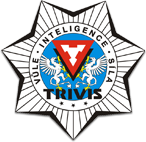 OR vedený městským soudem v Praze, oddíl C, vložka 50353Tel.: 233  543 233            	          www.trivispraha.cz,  e-mail: praha@trivis.cz	               IČO 25109138Tematické okruhy k ústní zkoušce z PRÁVAškolní rok 2023/24TEORIE PRÁVAakty aplikace práva – charakteristika, klasifikace, právní moc, vykonatelnostprameny práva ČR – pojem druhy normativních právních aktů (NPA) a jejich charakteristika, platnost a účinnost NPAprávní normy – pojem, vnitřní struktura, druhy právních norem, působnost právních noremprávní vztah, prvky právních vztahů a jejich charakteristikaÚSTAVNÍ PRÁVOlistina základních práva svobod – význam, charakteristika, systematika (podrobně rozebrat hlavu pátou – právo na soudní a jinou právní ochranu)moc soudní dle Ústavy ČR (soudy, Ústavní soud)moc výkonná dle Ústavy ČRmoc zákonodárná dle Ústavy ČROBČANSKÉ PRÁVOkoupě a dílo – charakteristika a nezbytné náležitosti dle občanského zákoníku, některé další smluvní typyobčanskoprávní odpovědnost za škodu – charakteristika, vymezení pojmu škoda, předpoklady vzniku odpovědnosti za škodu, druhy odpovědnosti (podrobněji vysvětlit odpovědnost za škodu způsobenou na vnesených a odložených věcech)právo dědické – jeho charakteristika, dědické titulu, řízení o dědictvíspoluvlastnictví – charakteristika, způsoby vzniku a zániku, spoluvlastnický podílvěcná práva k věcem cizím – charakteristika a účel těchto právvlastnické právo – charakteristika, obsah, způsoby nabývánívýkon rozhodnutí v civilním procesu – charakteristika, způsoby výkonu peněžité plnění, nepeněžité plnění)závazkové právo – charakteristika, vysvětlení základních pojmů, způsoby vzniku závazků a možnosti jejich zajištěníRODINNÉ PRÁVOmanželství – charakteristika, vznik (okolnosti vylučující jeho uzavření), způsoby zánikuvyživovací povinnost – druhy a jejich charakteristikaPRACOVNÍ PRÁVOodpovědnost zaměstnavatele a zaměstnance za škodu – druhy odpovědnosti a jejich charakteristikapracovně právní vztahy – pojem, základní zásady, závislá práce (pojem a podmínky jejího vykonávání), vymezení účastníků pracovně právních vztahůpracovní poměr – pojem, způsoby vzniku, náležitosti pracovní smlouvy (obligatorní, fakultativní)skončení pracovního poměru – způsoby a jejich charakteristikaporovnání pracovního práva se zákonem č. 361/2003 Sb. o služebním poměruTRESTNÍ PRÁVOdokazování v trestním řízení – předmět, rozsah, důkazní prostředky, dělení důkazůobjektivní a subjektivní znaky trestního činu – podrobná charakteristikaobviněný, svědek – jejich postavení, práva a povinnosti v trestním řízení, vysvětlit termíny podezřelý, obžalovaný a odsouzenýokolnosti vylučující protiprávnost – pojem, tr. z. vymezené okolnosti; charakteristika nutné obrany a krajní nouze (podmínky, vybočení, rozdíl mezi nutnou obranou a krajní nouzí)popsat orgány činné v trestním řízení + popsat stádia řízení před soudem dle trestního řáduprocesní úkony směřující k zajištění osob v trestním řízení (mimo vazby)procesní úkony směřující k zajištění věcí v trestním řízení a jejich charakteristikapřípravné řízení v trestním právu – charakteristika a účel, formy; vyřízení věci před zahájením trestního stíhání – způsoby a důvodysouběh trestných činů a recidiva – pojem, druhy a účinkytrestná součinnost – charakteristika, znaky, spolupachatel, nepřímý pachatel, účastník (formy účastenství, zánik trestnosti účastenství)trestné činy páchané v souvislosti s provozem na pozemních komunikacích – charakteristika a jejich výčet, rozbor skutkové podstaty dvou z předmětných trestných činůtrestné činy proti majetku – charakteristika, hranice výše škody, rozbor skutkové podstaty trestných činů „krádeže“ a „podvodu“trestné činy proti pořádku ve věcech veřejných -  charakteristika, vymezení pojmu úřední osoba, rozbor skutkové podstaty trestných činů _násilí proti úřední osobě“ a „přijetí úplatku“trestné činy proti rodině a dětem – charakteristika, vymezení pojmu „dítě“, rozbor skutkové podstaty trestných činů „zanedbání povinné výživy“ a „ohrožování výchovy dítěte“trestné činy proti svobodě – charakteristika, vymezení pojmu násilí, rozbor skutkové podstaty trestních činů „loupeže“ a „porušování domovní svobody“trestné činy proti životu a zdraví – charakteristika, vymezení pojmů ublížení na zdraví a těžká újma na zdraví, rozbor skutkové podstaty trestných činů „ublížení na zdraví“ a „neposkytnutí pomoci“trestný čin – pojem, znaky, dělení trestných činů; skutková podstat trestného činu – pojem, znaky (obecně), třídění skutkových podstattresty – pojem, účel a charakteristika jednotlivých druhů v trestním právuvazba – účel, důvody, nahrazení vazbyvývojová stádia trestné činnosti – obecná charakteristika jednotlivých stádií, podmínky trestnosti, zánik trestnostiSPRÁVNÍ PRÁVOkontrola veřejné správy – účel kontroly, druhy kontrol a jejich charakteristikakraje – jejich charakteristika, formy výkonu veřejné správy, právní předpisy vydávané krajem (platnost, účinnost), orgány kraje (způsob ustavení, pravomoc)mladistvý a rámci zákona o přestupcích a řízení o nichobce – jejich charakteristika, formy výkonu veřejné správy, právní předpisy vydávané obcí (platnost, účinnost); orgány obce způsob ustavení, pravomoc)přestupek – pojem, znaky, druhy správních trestů a odlišnost od trestného činu přestupkové řízení – příslušnost, součinnost, způsob zahájení řízení (návrhové přestupky), účastníci řízení, průběh, způsoby skončení řízenípřestupky proti bezpečnosti a plynulosti provozu na pozemních komunikacích – jejich charakteristika a vymezení rozdílných znaků některých korespondujících trestných činůpřestupky proti majetku – jejich charakteristika a vymezení rozdílných znaků některých korespondujících trestných činůpřestupky proti občanskému soužití – jejich charakteristika a vymezení rozdílných znaků některých korespondujících trestných činůpřestupky proti veřejnému pořádku – jejich charakteristika a vymezení rozdílných znaků některých korespondujících trestných činůsprávní řízení – pojem, prameny, stádia správního řízení – jejich charakteristikasubjekty správního řízení a jejich charakteristika, působnost Ministerstva vnitra ČRzvláštní druhy přestupkového řízení – příkaz a příkaz na místě (podmínky, charakteristika), příkazový blokOBCHODNÍ, ŽIVNOSTENSKÉ A FINANČNÍ PRÁVOdaň – pojem, rozdíl mezi daní a poplatkem, charakteristika konstrukčních prvků daně, daně přímé x nepřímé – rozdíl, příkladyhospodářská soutěž – charakteristika, pojem soutěžitel, formy naroušení hospodářské soutěže; nekalá soutěž – charakteristika jednotlivých skutkových podstat nekalé soutěžekapitálové obchodní společnosti – pojem, charakteristika a jejich hlavní orgány, podnikání, podnikatel – pojemosobní obchodní společnosti – pojem, charakteristika a jejich hlavní orgány, obchodní rejstříkživnostenské podnikání – pojem, druhy živností a jejich charakteristikaZpracoval k 27.9.2023:  					Ředitel: SŠV a VOŠ Trivis PrahaPaedDr. et Mgr. et Bc. Jan Dalecký, MBA    			PaedDr. et Mgr. et Bc. Jan Dalecký, MBA